ГЛАВАГОРОДСКОГО ПОСЕЛЕНИЯ ЛЯНТОРСургутского районаХанты-Мансийского автономного округа-ЮгрыПОСТАНОВЛЕНИЕ«16» сентября 2015 года                                                                                     № 25                                г. Лянтор                                             О назначении публичных слушанийпо внесению изменений и дополнений вПравила землепользования и застройкигородского поселения ЛянторВ соответствии со статьёй 33 Градостроительного кодекса Российской Федерации, Уставом городского поселения Лянтор, Положением о порядке организации и проведении публичных слушаний в городском поселении Лянтор, утверждённым решением Совета депутатов городского поселения Лянтор от 26.10.2006 № 40, Правилами землепользования и застройки городского поселения Лянтор, утверждёнными решением Совета депутатов городского поселения Лянтор от 29.08.2013 № 320, постановлением Главы городского поселения Лянтор «О подготовке проекта решения Совета депутатов городского поселения Лянтор о внесении изменений и дополнений в Правила землепользования и застройки городского поселения Лянтор» от 07.08.2015 № 23:1. Назначить на 23 ноября 2015 года проведение публичных слушаний по проекту решения Совета депутатов городского поселения Лянтор «О внесении изменений и дополнений в Правила землепользования и застройки городского поселения Лянтор» согласно приложению.2. Определить местом проведения публичных слушаний зал совещаний Администрации города Лянтора, расположенный по адресу микрорайон № 2, строение № 42, г. Лянтор. Время проведения публичных слушаний – 18 часов 00 минут.3. Определить комиссию по землепользованию и застройке городского поселения Лянтор органом, ответственным за подготовку и проведение публичных слушаний.4. Предложения и замечания по проекту муниципального правового акта, указанного в пункте 1 настоящего постановления, направлять в Администрацию города Лянтора в срок до 20.11.2015.5. Настоящее постановление опубликовать в газете «Лянторская газета» и разместить на официальном сайте Администрации городского поселения Лянтора.6. Контроль за исполнением настоящего постановления возложить на начальника  управления   архитектуры,   градостроительства   и   земельных   отношений С. Г. Абдурагимова.Глава	города									        С. А. МахиняПриложение к постановлениюГлавы городского поселения Лянторот «16» сентября 2015 года № 25РЕШЕНИЕ – ПРОЕКТО внесении изменений и дополненийв Правила землепользования и застройкигородского поселения ЛянторВ соответствии со статьёй 33 Градостроительного кодекса Российской Федерации, Уставом городского поселения Лянтор, учитывая результаты публичных слушаний, заключение комиссии по землепользованию и застройки городского поселения Лянтор:1. Внести в Часть II «Карта градостроительного зонирования. Карта зон с особыми условиями использования территории М 1:5000» Правил землепользования и застройки городского поселения Лянтор, утвержденных решением Совета депутатов городского поселения Лянтор от 29.08.2013 № 320 следующие изменения:1.1. Изложить в новой редакции границы территориальных зон: ЖЗ 104 (зона индивидуальной жилой застройки), РЗ 602 (зона озелененных территорий общего пользования), ПТЗ 1102 (зона защитного озеленения), ОДЗ 204 (зона учебно-образовательная), ОДЗ 213 (зона социального обеспечения), ОДЗ 212 (зона общественно-деловая), согласно приложению 1 к настоящему решению.1.1. Отобразить границы территорий объектов культурного наследия «поселение Вочимъяун 11 Б», «поселение Вочимъяун 11 В», согласно приложению 2 к настоящему решению.2. Настоящее решение вступает в силу после его официального опубликования.Председатель Совета депутатов				    Глава города Лянторагородского поселения Лянтор____________Е. В. Чернышов				__________С. А. МахиняПриложение 1
к решению Совета депутатовгородского поселения Лянтор
от «_____» _______ 2015 года № ____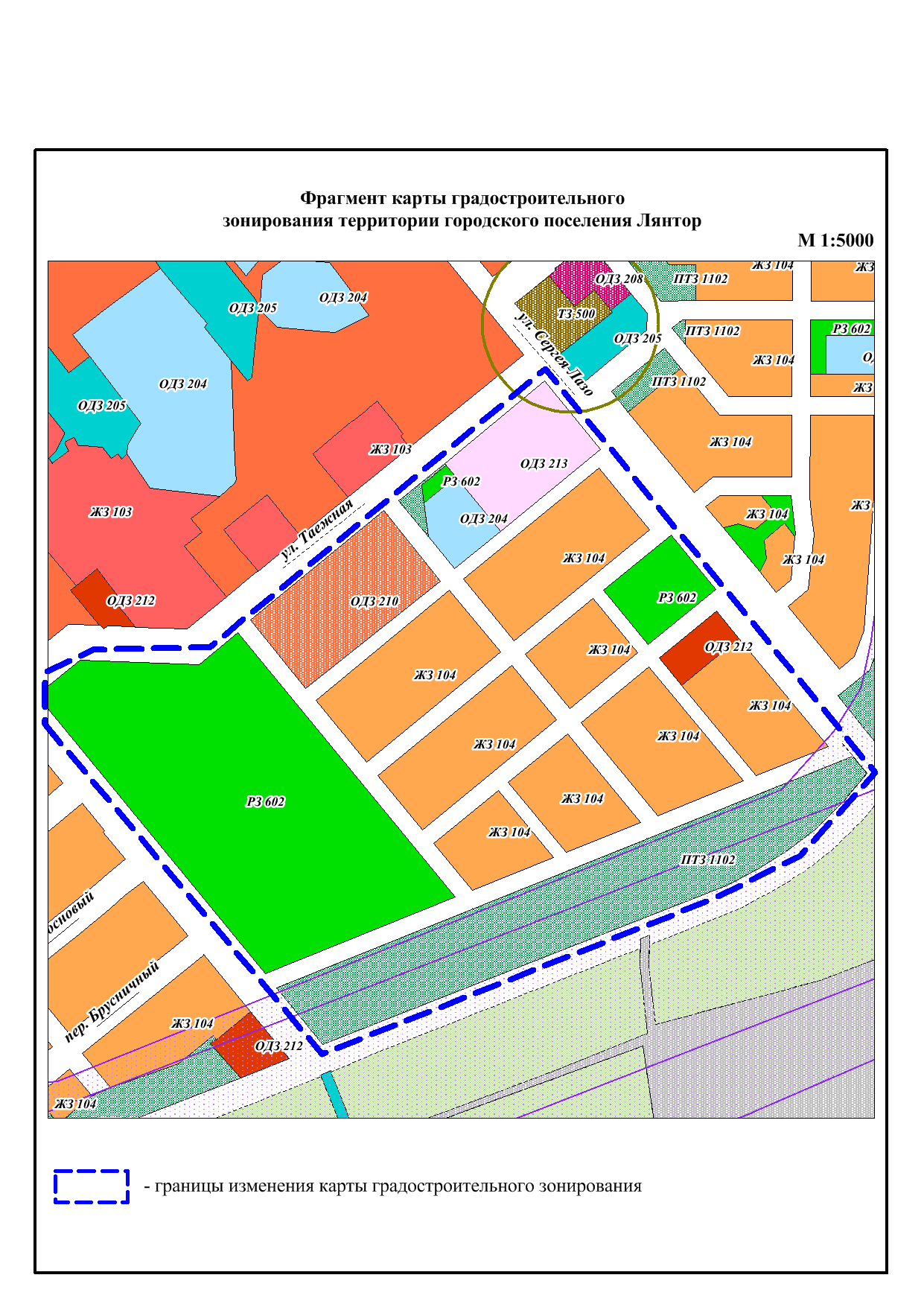 Приложение 2
к решению Совета депутатов 
городского поселения Лянтор
от «_____» ________ 2015 года № ____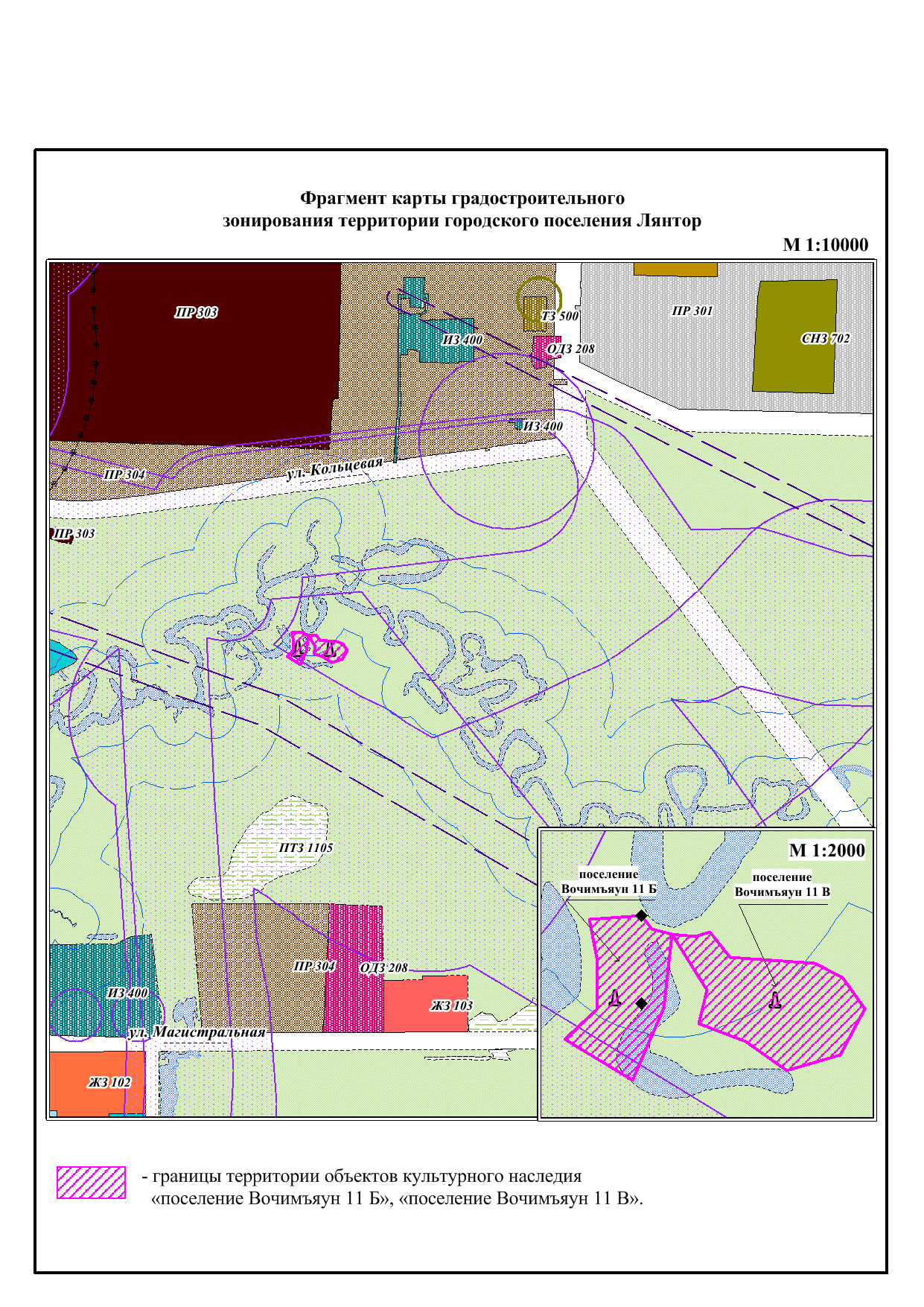 